DAY 1 STUDENT HANDOUT -- SPANISH FLU to COVID-19NAME__________________________________________________________T-CHART - Comparing the Coronavirus/COVID-19 of 2020 to the Spanish Flu of 1918DIRECTIONS:  1.  Identify 3 categories for your group’s 3 Coronavirus/COVID-19 resources/articles and note important information                            learned from these sources  (note:  your teacher may have a Google Form to complete now).                    2.  Watch THIS VIDEO before completing the chart with information from the SPANISH FLU SOURCES below.                      3.  Use the SPANISH FLU SOURCES from the same categories as YOUR Coronavirus/COVID-19 resources/articles to                           organize evidence in the chart.Categories could be:Scientific (origins, pathology, treatment, research, etc.)Cultural (artistic responses, pop culture, public reaction, controversies, conspiracy theories, etc.)Political (government actions, travel restrictions, quarantine, testing, etc.)Demographic (transmission process, survival rates, mortality rates, etc.)Geographic (# of cases by country, transmission routes, areas hardest hit, etc.)Economic (stock market shocks, travel industry, lost economic output, costs of treatment, etc.) SPANISH FLU SOURCESThese six sources are categorized as scientific, cultural, political, demographic, geographic, and economic.  You will select the source that corresponds to the same category as the Coronavirus/COVID-19 source.  As you read the source, you should note or annotate similarities and differences you see between the Spanish Flu Pandemic and the Coronavirus/COVID-19 pandemic.Source 1 - SCIENTIFIC - Why was the 1918 Flu so Deadly?  The Science Behind the FluThe 1918 H1N1 flu pandemic killed about 50 million people with 675,000 deaths in the United States.  Unlike other influenza strains, the 1918 “Spanish” Flu was particularly deadly for 15-34 year olds.  No flu before or since has had such a high death rate and researchers have often wondered why.  Researchers have focused their efforts to obtain samples of the virus from the victims of 1918.  One attempt went as far as to visit a small Inuit village in Alaska that saw 72 of 80 adults perished.  Because of the permafrost, researchers believed that they may find traces of the virus in the corpses at the local cemetery.  After initial unsuccessful attempts in 1951, the discovery of lung tissue from a serviceman who died from the disease at a South Carolina army camp, and a second attempt in 1997 in the Inuit village, genetic material of the disease was discovered.  From the virus found in preserved lung tissue, researchers found that the 1918 flu was a novel influenza A (H1N1) that came from humans and pigs and was related to the oldest classical swine influenza strain.  Further research said it also shared traits with avian or bird flus and most likely infected humans between 1900 and 1915.  By 2005, the entire genome of the 1918 virus was sequenced and it was now possible to recreate a live version to attempt to learn what made it so deadly.The decision to recreate the disease was not undertaken lightly.  The US Centers for Disease Control set strict controls on the project which would be held at the Atlanta CDC headquarters.  Some safety measures included personnel with powered air purifying respirators, double gloves, scrubs, shoe covers and surgical gowns.  All workers had to shower before leaving the lab and all work with the virus or animals had to be done inside a biosafety cabinet.  Airflow in the lab was also self-contained, no other flu virus work was allowed to take place concurrently, and only one person, microbiologist Dr. Terence Tumpey, was allowed access because he carried the responsibility of reconstructing the virus.Dr. Tumpey began in 2005, working alone after hours in order to reduce the risk to other workers and the public.  Dr. Tumpey took daily antiviral drugs and had to live knowing that if he became infected he would be quarantined.  Dr. Tumpey reconstructed the virus and then tested it on lab mice who were also tested with other flu variants to conduct comparison studies.  The results were striking. The 1918 virus reproduced itself 39,000 times more than comparison flu viruses.  It also was highly lethal as most mice died within 3 days and lost 13% of their body weight within 2 days.  It was 100 times more lethal than other types of influenza as well.  The virus specifically attacked lung tissue much more so than other viruses in many cases up to 50 times higher.  These factors along with other societal factors led to the disastrous consequences in 1918-1919.Even though there have been three other flu pandemics (1957, 1968, and 2009) since 1918, none have been as deadly due to many factors unique to the times.  The 1918 influenza pandemic emerged during World War I when millions of troops traveled across the world to live in crowded conditions.  Health services and technology were not as advanced as today.  No tests existed.  No vaccines or antibiotics had been developed yet.  No antiviral medicines were available, nor were intensive care units or mechanical ventilation.  Further complicating treatment was the fact that 30% of US doctors were out of the country with the troops in Europe.  Governments also did not coordinate planning for pandemics at the time.  The banning of public gatherings, school closures, isolation and quarantine orders were left to state and local officials but little federal planning existed.The world is quite different now.  Are governments and international agencies in 2020 ready to handle new pandemic threats?  That wasn’t the case in 1918.Source 2 - CULTURAL - Art and the Spanish FluThe Influenza pandemic of 1918 was called the Spanish Flu, not because it had Spanish biological origins, but rather because the press in Spain was not bound by World War I government censors as it was officially neutral.  Spanish press reports of the flu pandemic unfairly attached “Spanish” to the disease.  Reporting on the pandemic in many countries was nearly non-existent, so modern researchers hoping to learn more about the public response to the disease have turned to art and artists.  Usually, art is a reflection of the times, and artists are a vehicle to express how societies are impacted by catastrophic events like a pandemic.  For artists in the late 1910s, the Spanish flu took a tremendous toll.  From famous artists like Gustav Klimt, creator of The Kiss (1907-1908), to lesser known artists like Egon Schiele, the Spanish flu claimed many in the prime of their careers.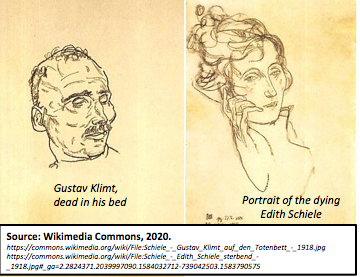 As the flu ravaged the globe, Egon Scheile sketched the faces of his friends and family in Austria.  Both he and his wife would contract the flu and die in 1918.  The examples here (to the left) show the disease-worn face of his mentor, Gustav Klimt, on his deathbed in 1918.  The face is gaunt and haggard from the ravages of the flu.  Similarly, Scheile’s portrait of his wife, Edith, shows a tired patient with well-worn bags under her eyes.  This sketch was made as she lay dying.  The artist himself died three days later. 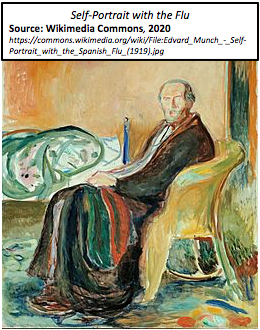 Another famous artist, Edvard Munch, creator of The Scream (1893), survived the flu.  His earlier works were viewed as disturbing and in 1918 the lethal Spanish flu provided a subject to match his vision.  He created two self-portraits in 1919, Self-Portrait with the Spanish Flu and Self-Portrait after the Spanish Flu.  Both show Munch’s swirling style with striking colors.  The color yellow, with its sickly implications, is dominant as well.  The artist's face is gaunt, no eyes in the sockets, with his mouth open like a corpse.  He’s wrapped in a blanket with a disheveled bed nearby, perhaps in the throes of the flu or headed toward recovery.  Either way, the artist is trapped by the blanket and the chair surrounded by sickly greens, blues, oranges, and yellows.Scenes like those by the artists Scheile and Munch are the most common form of artistic memory for the ravages of the Spanish Flu of 1918. No public memorials were erected for the Spanish flu as they were for the Great War that ended the same year.  Remembrance of the pandemic was private and personal rather than public.  Artists seemed to subtly communicate that there was no common struggle or great cause to memorialize as there was with the war.  Instead there were only individual deaths or recoveries.The poet and art critic Guillaume Apollinaire, who himself coined the terms Cubism and Surrealism to describe the groundbreaking art styles of the early 20th century, died November 20, 1918, two days before the official Armistice Day that ended the Great War.  As the funeral procession moved toward his final resting place, Armistice celebrations overwhelmed the streets of Paris.  Rather than mourn, the world seemed to want to move on from the war and the flu.  The victorious Allies could celebrate one victory and forget the other.Source 3 -  POLITICAL - Government Measures to Fight the New PlagueThe influenza of 1918 began in an army camp in Kansas in March 1918.  Within three weeks over a thousand soldiers were hospitalized and many thousands more were silently infected.  It spread at alarming rates with the soldiers.  By the spring of 1918, seventy-five percent of the French and fifty percent of the British army were infected.  In May, the flu had traveled to North Africa and India; by June it arrived in China and later in Australia.  This first wave was followed by a much more serious second wave that lasted six weeks beginning in August.  The disease was most likely a mutation of the first wave.  It ravaged the Americas and Africa before arriving in Europe and Asia.  By November 5th, 1918 the pandemic was declared over in New York.  By December most of the world was flu-free since most flu-related deaths had already occurred including Spain’s King Alfonso XIII.  A third wave circulated in 1919 emerging from Australia before circling back to the United States and Paris during the peace negotiations.  The pandemic finally ended with one final outburst in Japan at the end of 1919 into early 1920.  Altogether at least 50 million died, though it was not possible to fully calculate the global numbers at the time.When the pandemic began, health authorities were caught between a rock and hard place.  Little was known about the causes; no cure existed; and the return of soldiers from war, refugee populations, and the movement of women into the workplace complicated attempts to prevent the spread of the disease.  Officials needed to assess the impact of the disease while not alarming the public further.  The first official actions designed to prevent further spread began in August 1918.  Suspected cases were required to be reported while schools and army barracks were monitored.  With few tools available, these actions were seemingly the only effective means to combat the outbreak.  European authorities tried to strengthen measures by closing public meeting spaces, and church services were limited in length as no sermon could go longer than five minutes.  In both Europe and the US, street cleaning and disinfectants were used in churches and cinemas.  Crowds were banned outside shops and public transport limited the number of occupants.  Sanitation services were organized to remove human waste, regulate toilets, provide clean water, and to inspect milk and food.  Italians banned funeral rituals and set up public collection points for the dead.  Even spitting was forbidden as officials struggled to identify causes and prevent further cases.  In most countries, the press failed to report on the spread of the flu.  Spain was an exception as a neutral country in World War I because their press lacked the censorship controls of others involved in the war.  Spanish newspapers were free to report on the disease in their country and thus news-starved citizens across the world wrongly attributed the disease to the Spanish.  Beginning with the first wave in 1918, government officials denied the veracity of reports on the rapid spread of the disease.  Newspapers aided this disinformation campaign by also not reporting on the spread for fear of inciting panic.  Local officials refused to reveal statistics on people affected, numbers dead, and wrongly circulated the notion that the epidemic would last at most two months.In this vacuum of real news, conspiracy theories began to circulate. One blamed the poor quality of food due to wartime rationing as a contributing factor in the pandemic.  Another theory claimed that the disease was germ warfare used by the desperate Germans.  No evidence for either emerged.  Instead, silence reigned as the only news was emergency measures and closures that seemed to emerge too late as people both young and old died.  Unlike plagues of the past, church bells did not toll as sometimes these too were banned in order to prevent panic and doom.Source 4 - DEMOGRAPHIC - The Largest Flu Pandemic in HistoryLife expectancy has been on the rise since the Industrial Revolution and the rise of modern medicine in the 19th century.  In the last century, average life expectancy in the Western World has almost doubled.  These trends were momentarily halted by the Influenza pandemic of 1918-1919.  As the graph below shows, period life expectancy, which measures mortality patterns in one year at a time, shows a sharp drop in 1918.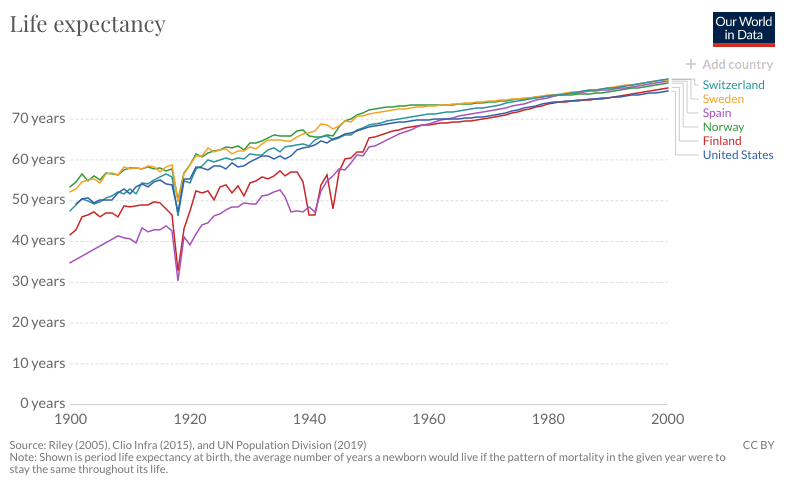 As the pandemic spread from the Northern Hemisphere and even into the middle of the Pacific, the global death count grew.  Mortality rates peaked in 1918 but didn’t fully recover until 1920, two years later.The flu in contemporary times is responsible for 294,000-518,000 deaths annually which is around .005% of the global population.  By contrast, the Spanish Flu of 1918, so named because of neutral Spain’s ability to freely report on the pandemic during the censored era of World War I, had a death rate 182 times higher.  Estimates of total deaths range from 17.4 million deaths to 50 million which translates to .95% - 2.7% of the world’s population at the time.  Demographers believe that the years of the Spanish Flu pandemic is the last time the world’s population declined.  Other influenza pandemics have been deadly.   An earlier pandemic called the Russian Flu in 1889-94 was believed to have killed one million while a later pandemic in 1968-69 named the Hong Kong Flu was believed to have killed up to four million.  None, as illustrated in the graph below, have had the impact of the Spanish Flu.https://ourworldindata.org/spanish-flu-largest-influenza-pandemic-in-history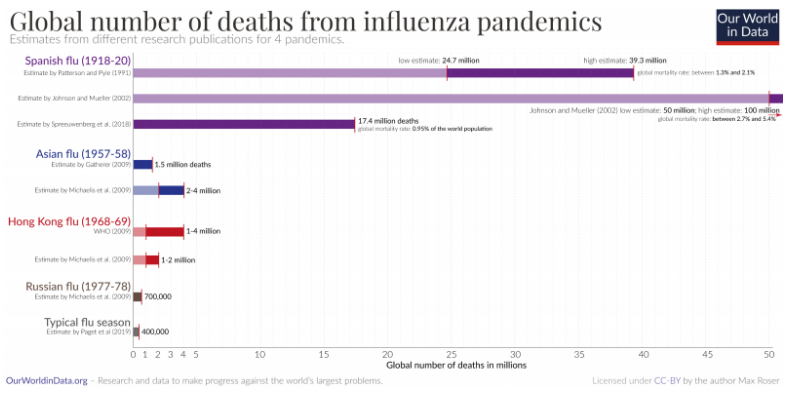 Different age groups were affected by the Spanish Flu.  While it might intuitively seem that the elderly population would be impacted more, the inverse is true.  Younger people were affected more.  As the graph below shows, people thirty years old and under suffered the most during the prime pandemic years of 1918-1920.  For these age groups, life expectancy from birth declined from 54 to 41 years while older groups' life expectancy stayed steady with pre-pandemic trends.  Some theories speculate that older populations in 1918 were those who had already survived the Russian Flu which provided them some immunity.  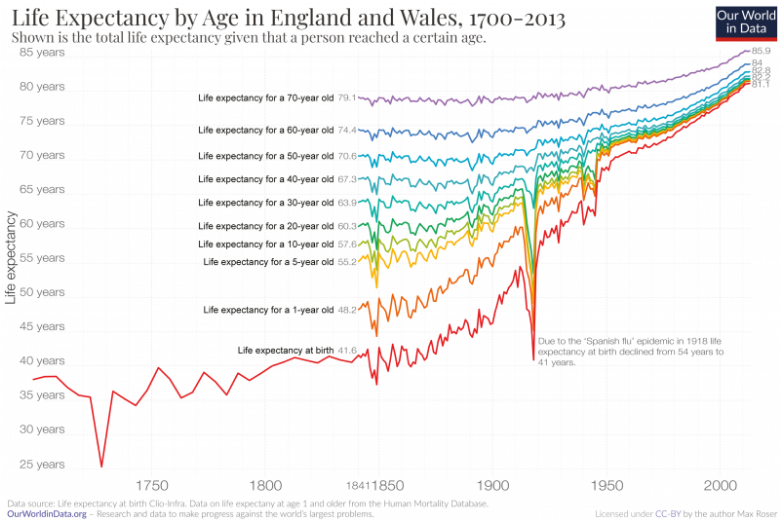 The Spanish Flu hit the world in an age when modern treatments were still in their infancy.  The majority of deaths were actually attributed to secondary infections like pneumonia in a time when many populations were weakened by a global war and large overcrowded urban populations lived in unsanitary environments.  A new pathogen like the Spanish flu when introduced into such an environment led to devastating global effects.Source 5 - GEOGRAPHICAL - How the Flu Spread Across AmericaWhere did the “Spanish” Flu begin?  We can say for certain that it didn’t originate in Spain even though news coverage of the pandemic mistakenly made Americans believe so.  During WWI, censorship of news prohibited local and national papers from adequately covering the pandemic in the United States, but the Spanish, neutral in the War and under no such restrictions, freely reported as the flu ravaged the country.So if it wasn’t Spain, where did it come from?  Some researchers have recently claimed that the disease’s origins were in France in 1916 or in China or Vietnam in 1917.  Most research though points to its origins in the United States.  Two possible starting points emerge and both are in Kansas:  Haskell County and Camp Funston.  Reports from January 1918 in local papers mention strange illnesses in Haskell.  Most reports mention pneumonia lethally spreading throughout a local community.  Later, some Haskell men reported to Camp Funston, Kansas.  Funston was an Army training complex for soldiers on their way to fight in WWI.  By March 1918, the first reported case of the illness emerged at the base.  Within two weeks, 1,100 soldiers were in the hospital and thousands more were sick.  Thirty-six soldiers died.  From there, the flu spread with soldiers as they moved to other Army camps on their way to the war front.  Twenty-four of the thirty-six largest WWI era Army camps stateside had reported cases.  From these sites across the country, the disease jumped to the civilian community.Unlike other seasonal flus, this new flu penetrated deep into the lungs, damaging tissue and leading to pneumonia.  Over the next fifteen months, the flu spread across the United States and then across the world.  Global estimates put the death toll between 50 and 100 million people.  In the United States, 670,000 were killed.As the flu left the United States, it penetrated the armed forces of Allied and Central Powers alike.  The British Grand Fleet had over ten thousand sailors in the hospital in the months of May and June.  These sailors largely recovered, with only four deaths, but the flu continued to spread.  By April, French and German troops were affected in the trenches of the western front.  Some military historians blame the flu in 1918 for severely weakening the German army enough that it was unable to continue the war, leading to the Armistice in November of that year.  At one French army post over six hundred of the thousand soldiers contracted the flu, though only 5% died. By June the flu had arrived in Algeria (Africa) and New Zealand (in the Pacific).  Though it spread fast, the death toll in spring 1918 was rather low among the young and healthy populations that were afflicted. This all changed with the second wave in the fall.  In September, an Army camp in Massachusetts outside Boston, Camp Devens had the capacity to hold 45,000 soldiers with a hospital that could accommodate 1200 patients.  Before the second wave hit, the hospital had eighty-four patients.  At the peak of the outbreak, 1543 soldiers were reported ill with influenza in one day.  The camp was overwhelmed.  Doctors, nurses, workers, and soldiers were all sick.  Those not treated in the hospital died in the barracks.  Camp Devens was the first site of this more deadly second wave of the Spanish Flu.  It spread by ship to naval yards in Philadelphia.  A parade was scheduled for September 28th to help a Liberty Loan effort to support the war.  Against the advice of doctors, the largest parade in Philadelphia was held.  Over the next two to three days, the incubation period of this pandemic, reports started to come in from all over the city about an outbreak.  Urgent requests for nurses were posted in papers.  A request for 3,100 nurses was met with only 193 as very few were available.  At its height in Philadelphia, 759 people a day died.  Schools were closed, public gatherings were banned, but it was too late.  More than 12,000 citizens died in six weeks.  The second wave struck and, like the first, moved on to claim more victims from Alaska to Africa.The second wave was brutal.  Over a four-day period in Arkansas in October, 8,000 patients were admitted to the hospital at the Army’s Camp Pike.  Due to wartime censors, neighboring Little Rock’s newspaper could only report the benign headline - “Spanish influenza is plain la grippe [Spanish for flu] - same old fever and chills.”  Yet this was nothing like simple flu or even like past outbreaks.  In San Antonio, Texas fifty-three percent of the population was ill.  Towns ran out of coffins.  Panic ensued and the healthy refused to help the sick.  Reports in Pennsylvania and Connecticut speak of neighbors refusing to go into the homes of the sick to help.  The local Red Cross begged for help distributing food to the sick but were met largely with silences as fear of becoming infected overwhelmed people’s charitable spirits.Panic hit the workplace.  Shipyards on the east coast reported record absenteeism.  Even with the war still raging, absentee rates from forty-one to fifty-four percent emerged from shipyard after shipyard.  City streets were empty.  A man in Wellington, New Zealand reported standing in the middle of the formally busy streets at 2:00 pm to find shops closed, no trains, and no people.  The only vehicle was a van with a makeshift red cross painted on its side serving as a hearse.The third and final wave came in January of 1919.  This wave was not as lethal as the second.  At the Paris Peace Conference, President Woodrow Wilson fell ill with what was reported as a stroke at the time.  Medical historians since have argued that his symptoms instead point to the flu that was ravaging Paris at the time and had already claimed one of Wilson’s young aides.When the third wave finally subsided in spring 1919, the world took stock.  Though the death toll was great, overall mortality was around two percent of the population in the developed world.  In less developed places, the mortality rate was even higher.  In Mexico, the flu claimed two to four percent of the population.  In Russia and Iran, seven percent died.  In the Fiji Islands the number climbed to fourteen percent in sixteen days!  One-third of the population of the Canadian province of Labrador died.  In small native settlements from Alaska to Gambia, whole villages died.Unlike most pandemics, the young were more likely to die from the Spanish Flu.  Healthy immune systems produced cytokine toxins designed by the body to combat microbes.  These cytokines attacked the flu as it penetrated deep into the lungs, further damaging the organ and inviting secondary infections like bacterial pneumonia which ultimately killed most patients.  Human immune system defenses were actually doing more harm than good in this pandemic.While the flu annually afflicts mankind, averaging from 3,000 to 48,000 deaths in the United States a year, no flu since 1918 has been as lethal in overall fatalities.  Source 6 - ECONOMIC - Effects of the 1918 Influenza PandemicThe Influenza Pandemic of 1918 occurred in the same year that the United States sent two million of the four million men drafted into service after war was declared in April of 1917.  As US forces entered combat in earnest in the summer of 1918, news of outbreaks earlier in the spring were drowned out by wartime censorship and by news of battles.  Named from reports of the outbreak in censor-free Spanish newspapers, the Spanish Flu killed an estimated 40 million people globally in three different waves.  In the United States, mortality rates were highest in Pennsylvania, Maryland and New Jersey while the states of Michigan, Minnesota, and Wisconsin suffered least.  States with higher concentrations of urban populations suffered more than states with greater rural populations.  This also explains some racial differences in mortality as whites comprised 90 percent of the urban population in 1918 and were therefore more likely to die from the flu.How did these facts impact the US Economy?  While it may seem obvious that an economy would be negatively impacted, research has been lacking in this area.  Modern researchers have relied on evidence from newspapers that were less likely to be impacted by wartime censorship in smaller towns such as Little Rock (Arkansas Gazette) and Memphis (The Commercial Appeal).  A story from the former, entitled “How Influenza Affects Business” in October 1918 discussed how local businesses claimed reduced sales from 40 to 70 percent.  Grocery retailers noted sales fell by a third.  On average, the story claimed that Little Rock businesses were losing $10,000 a day (which would be over $130,000 in 2006 dollars).  The only business seeing increases in sales were drug stores.  The Memphis paper in its story entitled, “Influenza Crippling Memphis Industries” during the same month claims that industrial plants were running severely under capacity due to lack of personnel.  The local railway reported 124 of 400 employees sick while the telephone company was missing over a hundred employees necessitating a plea for residents to only make essential calls.  Mining operations decreased as much as fifty percent with some mining camps reporting that only 2 percent were healthy enough to work.The Spanish Flu had a direct impact on the wellbeing of workers.  In a study of manufacturing in the period 1914-1919, wages rose by 1919.  While this sounds positive, the explanation lies purely in supply and demand.  If workers were in short supply and the demand for workers rose (both due to the war and the flu draining able bodied workers from factories), then wages for workers would rise.  While positive in the short run, other studies have shown that children that were in-utero during the pandemic or born near that time were more likely to have health problems throughout life.  The short term benefit of higher wages was mitigated by higher healthcare costs and declining quality of life that would affect families for decades after the flu outbreak.In summary, the loss of life reduced human capital needed in the economy.  In the short run, this led to decreases in production and higher wages for workers due to the lack of labor.  Some businesses that specialized in healthcare products also saw short run gains.  Businesses in the service and entertainment industries suffered double digit losses during the pandemic.  The economy would recover much as it had after earlier disasters.